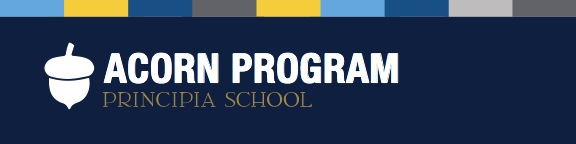 The Nativity of JesusBible Story Lesson Plan (Ages 2-6)BooksRead and reread the story of the nativity of Jesus:King James Version of the NativityOther children’s books about DanielToddler’s Version of the Nativity The Nativity by Geraldine Elschner and Giotoo di BondoneThe Christmas Story for Children by Max LucadoThe Christmas Story by Jane Werner WatsonThe Story of Christmas by Thomas NelsonRead and reread the story of the nativity of Jesus:King James Version of the NativityOther children’s books about DanielToddler’s Version of the Nativity The Nativity by Geraldine Elschner and Giotoo di BondoneThe Christmas Story for Children by Max LucadoThe Christmas Story by Jane Werner WatsonThe Story of Christmas by Thomas NelsonDiscussion QuestionsWhat do you remember?Who is in the story?Where was Jesus born?Who came to visit him after he was born?What village was he born in?Who told the angels about the birth?What king tried to kill the young child? How was he saved?What lessons can we learn from the nativity story?listen to the angelstrust in God to keep us safe and protectedMary and Joseph listened to the angel thoughts that came to them and were obedient. Joseph took his young family down into Egypt for protection. Extension ActivitiesExtension ActivitiesLanguage ArtsPuzzle for the story of Jesus’ birthFelt Board Nativity setCraftsPlaydough recipe for ornamentsFinger Paint recipe to make Christmas picturesFolded paper angel craft (Scroll down the page to find the angel)Paper Christmas tree craftActivities for the Birth of Jesus (Travel to Bethlehem) Birth of Jesus booklet to makeBirth of Jesus Puzzle Birth of Jesus Sequence Cards Baby Jesus craft and song SnacksBaby Jesus haystacksGingerbread cookies (men and women) Parent ResourcesArticle from the Christian Science Publishing Society related to the topic above: “The Star of Bethlehem,” by Ella W. Hoag, Christian Science Sentinel, December 23, 1922Research on Luke 1:26-47Research on Matthew 2 Research on the Star